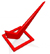 27 сентября "День дошкольного работника"В нашем детском саду был проведён концерт посвящённый "Дню дошкольного работника", в котором принимали участие педагоги и воспитанники.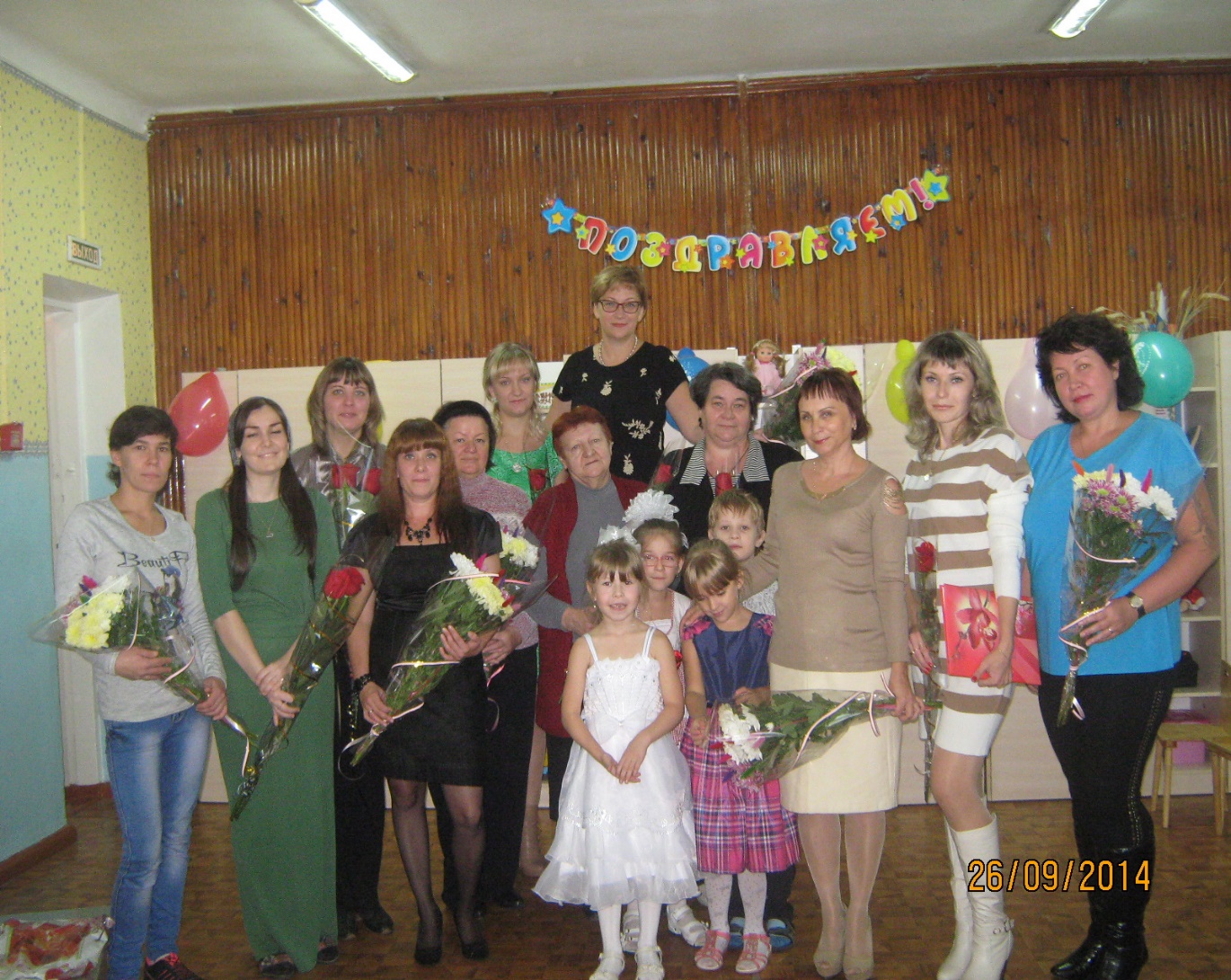 